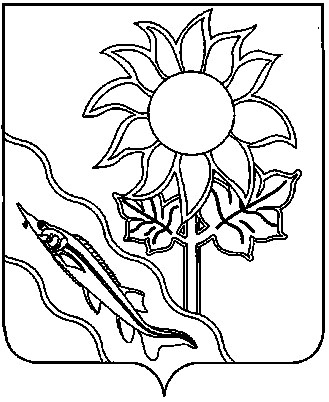 АДМИНИСТРАЦИЯ АЛЕКСАНДРОВСКОГО СЕЛЬСКОГО ПОСЕЛЕНИЯ ЕЙСКОГО РАЙОНАП О С Т А Н О В Л Е Н И Ес. АлександровкаО внесении изменений в постановление администрацииАлександровского сельского поселения Ейского района от 1 июля 2022 года № 87 «Об утверждении Инструкции о порядке рассмотрения обращений граждан в администрации Александровского сельского поселения Ейского района»	В связи с приведением правового акта в соответствие с действующим законодательством, на основании Устава Александровского сельского поселения Ейского района  Ейский район п о с т а н о в л я ю:	1. Внести изменения в приложение к постановлению администрации Александровского сельского поселения  Ейского района от 1 июля 2022 года    № 87 «Об утверждении Инструкции о порядке рассмотрения обращений граждан в администрации Александровского сельского поселения Ейского района», изложив пункт 2.6.6 раздела 2.6 «Ответы на письменные обращения граждан» в новой редакции:	«2.6.6 Ответ на обращение направляется в форме электронного документа по адресу электронной почты, указанному в обращении, поступившем в администрацию в форме электронного документа, или по адресу (уникальному идентификатору) личного кабинета гражданина на Едином портале при его использовании и в письменной форме по почтовому адресу, указанному в обращении, поступившем в администрацию в письменной форме.». 	2. Общему отделу администрации Александровского сельского поселения Ейского района (А.Ю. Кошлец) обнародовать настоящее постановление в установленный законом срок и разместить на официальном сайте Александровского сельского поселения Ейского района в информационно-телекоммуникационной сети «Интернет».	3. Постановление вступает в силу со дня его официального обнародования.Глава Александровского сельского поселения Ейского района                                                   			        С.А.ЩегольковаЛИСТ СОГЛАСОВАНИЯпроекта постановления администрации  Александровского сельского поселения Ейского района Ейский район  от __________ г. № __________О внесении изменений в постановление администрациимуниципального образования Ейский районот 1 июля 2022 года № 87 «Об утверждении Инструкции о порядке рассмотрения обращений граждан в администрации Александровского сельского поселения Ейского района»Проект подготовлен и внесен:Общим отделом администрацииАлександровского сельского поселения Ейского районаначальник общего отдела                                                                     А.Ю. КошлецПроект согласованОрганизационным отделом администрацииАлександровского сельского поселения Ейского районаНачальник организационного отдела                                                  А.А.Саваот27.09.2023 г.№101